Утвержденна заседании кафедры _____(название кафедры)__________экономического факультета Протокол заседания кафедры №___  ________________ 202_ г.ИНДИВИДУАЛЬНЫЙ ПЛАН РАБОТЫ АСПИРАНТАФедеральное государственное бюджетное образовательное учреждение высшего образования 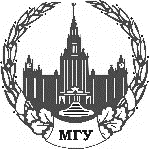 «МОСКОВСКИЙ ГОСУДАРСТВЕННЫЙ УНИВЕРСИТЕТ ИМЕНИ М.В.ЛОМОНОСОВА»ЭКОНОМИЧЕСКИЙ ФАКУЛЬТЕТ2. ИНДИВИДУАЛЬНЫЙ УЧЕБНЫЙ ПЛАНФИО _______________________________________________________________2.1. План и результат освоения дисциплин (модулей), в том числе элективных и факультативных, направленных на подготовку к сдаче кандидатских экзаменовАспирант___________________ дата_______________Научный руководитель_________________ дата________________2.2. План прохождения педагогической практики2 ГОД ОБУЧЕНИЯ4 семестрФИО _______________________________________________________________Аспирант___________________ дата_______________Научный руководитель_________________ дата________________2.3. Отчет о прохождении практики2 ГОД ОБУЧЕНИЯ4 семестрФИО _______________________________________________________________Аспирант___________________ дата_______________Научный руководитель_________________ дата________________Решение кафедры: аттестован/не аттестован                                   _______________________    дата ____________Выписка из протокола заседания кафедры от ____________ №______Секретарь:    ______________      ________________                           (подпись)                     (ФИО)ФамилияИмяОтчествоДата рожденияПериод (обучения)Научная специальностьСпециализацияПланируемая ученая степень, с указанием отрасли наукКандидат экономических наукНаучный руководительАттестующая кафедра Аттестующая кафедра Тема диссертации: «______». Приказ №_____ от ___________202_ г.Тема диссертации: «______». Приказ №_____ от ___________202_ г.Тема диссертации: «______». Приказ №_____ от ___________202_ г.Уточнения темы с указанием даты утверждения изменения:Уточнения темы с указанием даты утверждения изменения:Уточнения темы с указанием даты утверждения изменения:«(Название темы)». Приказ №_____ от___________202_ г.«(Название темы)». Приказ №_____ от___________202_ г.«(Название темы)». Приказ №_____ от___________202_ г.№ п/пНаименование этапа освоения образовательного компонента программы аспирантурыУчебный период (год обучения/семестр)Трудоемкость по учебному плану (в зачетных единицах)Результат (допущен к экзамену/зачет/экзамен)Дата завершения 1234561.Дисциплины (модули), направленные на подготовку к кандидатским экзаменамДисциплины (модули), направленные на подготовку к кандидатским экзаменамДисциплины (модули), направленные на подготовку к кандидатским экзаменамДисциплины (модули), направленные на подготовку к кандидатским экзаменамДисциплины (модули), направленные на подготовку к кандидатским экзаменам1.1.История и философия науки1/13Допущен к экзамену1.2.Иностранный язык(английский язык)1/23Допущен к экзамену1.3.Специальность (5.2.3. Региональная и отраслевая экономика (специализации: 7. Экономика инноваций 10. Маркетинг)2/332.Обязательные Дисциплины (модули)Обязательные Дисциплины (модули)Обязательные Дисциплины (модули)Обязательные Дисциплины (модули)Обязательные Дисциплины (модули)2.1.«Междисциплинарность научного познания в исследованиях Московского университета»1/112.2.Общенаучный курс Модуль I (указать название дисциплины)1/23Модуль II (указать название дисциплины)2/422.3.Дисциплина/ы (модуль/и) по выбору, в том числе:Научный семинар по выбору (указать название научного семинара)2/33Научный семинар по выбору (указать название научного семинара)2/423.Кандидатские экзаменыКандидатские экзаменыКандидатские экзаменыКандидатские экзаменыКандидатские экзамены3.1.История и философия науки1/113.2.Иностранный язык(английский язык)1/213.3.Специальность (5.2.3. Региональная и отраслевая экономика (специализации: 7. Экономика инноваций 10. Маркетинг)2/314.Дисциплины, удовлетворяющие индивидуальные образовательные потребности аспиранта (факультативы)Дисциплины, удовлетворяющие индивидуальные образовательные потребности аспиранта (факультативы)Дисциплины, удовлетворяющие индивидуальные образовательные потребности аспиранта (факультативы)Дисциплины, удовлетворяющие индивидуальные образовательные потребности аспиранта (факультативы)Дисциплины, удовлетворяющие индивидуальные образовательные потребности аспиранта (факультативы)4.1.Факультативные дисциплины (указать название факультатива)(кафедральные)1/1,22/3,43/5,61114.2.Факультативные дисциплины(указать название факультатива)2/424.3.Факультативы других факультетов МГУУказать название факультатива2/3№ п/пРазделы (этапы) педагогической практикиОжидаемый период выполненияМесто прохождения1.Консультация, прием и проверка контрольных работ по курсу «Маркетинг» для бакалавров  2 г.о.(кафедра маркетинга)с 01.11.202___г. по 15.11.202___г.3 з. ед.г. Москва, МГУ имени М.В. Ломоносова, экономический факультет, кафедра маркетинга2.……………..3.……………..№ п/пРазделы (этапы) практики*Фактический период выполненияПодтверждающие документы (заявка на прохождение практики, письмо-соглашение, грант и пр.) Подпись принимающего лица: заведующего кафедрой/зам. заведующего по учебной работе на кафедре1.Консультация, прием и проверка контрольных работ по курсу «Маркетинг» для бакалавров  2 г.о.(кафедра маркетинга)с 01.11.202___г. по 15.11.202___г.1.Заявка на прохождение практики.2.Отзыв о практике.3 з. ед.1.Если педагогическая практика пройдена в сторонней организации.1.Заявка на прохождение практики.2.Справка-подтверждение от организации о том, что аспиранта берут на практику/индивидуальный договор с организацией/справка с места работы /копия договора о стажировке/договор ГПХ.3.Отзыв о практике.3 з. ед.